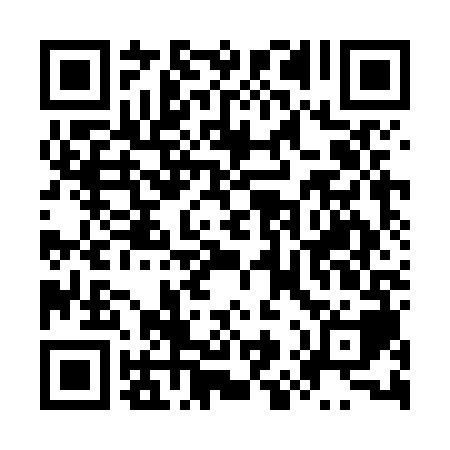 Ramadan times for Allachy Water, UKMon 11 Mar 2024 - Wed 10 Apr 2024High Latitude Method: Angle Based RulePrayer Calculation Method: Islamic Society of North AmericaAsar Calculation Method: HanafiPrayer times provided by https://www.salahtimes.comDateDayFajrSuhurSunriseDhuhrAsrIftarMaghribIsha11Mon4:524:526:3712:214:046:076:077:5212Tue4:494:496:3412:214:066:096:097:5513Wed4:464:466:3112:214:086:116:117:5714Thu4:434:436:2912:214:096:136:137:5915Fri4:404:406:2612:204:116:166:168:0216Sat4:374:376:2312:204:136:186:188:0417Sun4:344:346:2112:204:156:206:208:0718Mon4:314:316:1812:194:166:226:228:0919Tue4:284:286:1512:194:186:246:248:1220Wed4:254:256:1212:194:206:266:268:1421Thu4:224:226:1012:184:226:296:298:1722Fri4:194:196:0712:184:236:316:318:1923Sat4:164:166:0412:184:256:336:338:2224Sun4:134:136:0112:184:276:356:358:2425Mon4:094:095:5912:174:286:376:378:2726Tue4:064:065:5612:174:306:396:398:2927Wed4:034:035:5312:174:316:416:418:3228Thu4:004:005:5112:164:336:436:438:3529Fri3:563:565:4812:164:356:466:468:3730Sat3:533:535:4512:164:366:486:488:4031Sun4:504:506:421:155:387:507:509:431Mon4:464:466:401:155:397:527:529:462Tue4:434:436:371:155:417:547:549:483Wed4:404:406:341:155:437:567:569:514Thu4:364:366:321:145:447:587:589:545Fri4:334:336:291:145:468:008:009:576Sat4:294:296:261:145:478:038:0310:007Sun4:264:266:231:135:498:058:0510:038Mon4:224:226:211:135:508:078:0710:069Tue4:194:196:181:135:528:098:0910:0910Wed4:154:156:151:135:538:118:1110:12